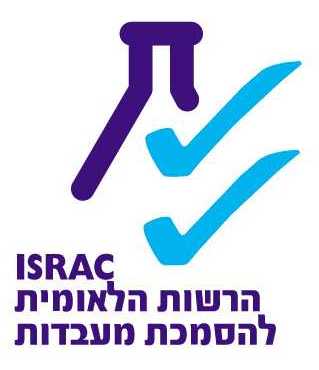 Israel Laboratory Accreditation Authorityרשימת תיוג לתקן 2012ISO/IEC 17020:עדכונים של הנוהל:תוכן עניינים1.0	מבוא	42.0	נספחים	38רשימת תיוג ל - Check-list for ISO/IEC 17020:2012מבואארגון בחינה מוסמך חייב לעמוד בדרישות ISO/IEC 17020:2012. רשימת התיוג הבאה מציגה סיכום של הדרישות מ- ISO/IEC 17020-:2012.המסמך מפרש את המושגים inspection ו: inspection body כדלהלן: Inspection-בחינה,   Inspection body-גוף בוחן ו / או מפקח.הרשות הלאומית להסמכת מעבדות מאמצת את מסמך:ILAC-P-15: Application of ISO/IEC 17020:2012 for the Accreditation of Inspection Bodiesנספחיםנספח מספר 1 – רשימת תיוג לדרישות ISO/IEC 17020:2012 הנוספות ביחס לדרישות ISO/IEC 1702:2005 .נספח 1רשימת תיוג לדרישות התקן  2012:ISO/IEC 17020 הנוספות ביחס לדרישות תקן      ISO/IEC 17025:2005 רשימת תיוג משלימה  לתקן 2012:ISO/IEC 17020  לארגונים המוסמכים גם ל- ISO/IEC 17025:2005מבואארגון בחינה מוסמך חייב לעמוד בדרישות ISO/IEC 17020:2012. רשימת התיוג הבאה מציגה סיכום של הדרישות מ- ISO/IEC 17020:2012.המסמך מפרש את המושגים inspection ן: inspection body כדלהלן:   Inspection-בחינה,   Inspection body-גוף בוחן ו / או מפקח.Valid fromבתוקף מתאריך          01.06.201601.06.2016Effective fromמחייב מתאריך          01.06.201601.06.2016נוהל מספר 1-611084Procedure number 1-611084מאשרים:Authorized by:תפקיד – Positionשם – Nameתאריך – Dateחתימה – Signatureעודכן ע"י: Updated by: אילן לנדסמן Ilan Landesman  מאושר ע"י מנהל איכות :Approved by Quality Manager:מוריאל כהן Muriel Cohen מאושר ע"י מנהל כללי: Approved by General Managerאתי פלר Etty Feller תאריך Dateסעיף Sectionהשינוי ומהותו	The Change13.01.2015מבוא09.05.2016כלל המסמךסקירה תקופתיתהסעיף בתקןהדרישהקיים/חסר/לא ישיםציין שם וקוד מסמךציין מספר הסעיף במסמךהערותדרישות כלליותחוסר פניות (משוא פנים) ועצמאות4.1.1האם פעילויות הבחינה מבוצעות ללא משוא פנים?4.1.2האם גוף הבחינה אחראי לביצוע פעילויות הבחינה מבוצעות ללא משוא פנים?4.1.3האם גוף הבחינה זיהה סיכונים לאי משוא פנים בפעילותו השוטפת?4.1.4האם גוף הבחינה הראה כיצד הוא מונע או מצמצם את הסיכונים שזוהו לאי משוא פנים בפעילותו השוטפת?4.1.5האם ההנהלה הבכירה מחויבת לאי משוא פנים?4.1.6האם גוף הבחינה עונה לדרישות אי התלות המפורטות בנספחים A  ו B לתקן?גוף בחינה המספק בחינות צד ג' חייב לענות לדרישות מגוף בחינה  מסוג A  הרשומות בסעיף A.1, (גוף צד ג'). גוף בחינה המספק בחינות צד א',  בחינות צד ב' או שתיהן כאשר גוף זה מהווה  חלק נפרד וניתן לזיהוי של ארגון המעורב בתכן, בייצור, בהספקה, בהתקנה, בשימוש או בתחזוקה של הפריטים שגוף זה בוחן, ואשר הוקם כדי לספק שירותי בחינה לארגון האב,  (גוף בחינה פנים ארגוני), יעמוד בדרישות  מגוף בחינה מסוג B הרשומות בסעיף A2גוף בחינה המספק בחינות צד א',  בחינות צד ב' או שתיהן ואשר ניתן לזיהוי  אך לא בהכרח מהווה חלק נפרד של ארגון המעורב בתכן, בייצור, בהספקה, בהתקנה, בשימוש או בתחזוקה של הפריטים הנבחנים על ידו , ואשר מספק שירותי בחינה לארגון האב, או לארגונים אחרים, או לשניהם, חייב לעמוד בדרישות מגוף בחינה  סוג C הרשומות בסעיף A.3.חיסיון4.2.1האם גוף הבחינה אחראי, באמצעות התחייבויות הניתנות לאכיפה חוקית, על ניהול כל המידע המתקבל או הנוצר במהלך ביצוע פעולות הבחינה?  האם גוף הבחינה מודיע מראש ללקוח על המידע אשר הוא מתכוון לשים במרחב הציבורי?4.2.2האם הלקוח מיודע, כאשר גוף הבחינה מפרסם, תוך כדי ציות לדרישות חוקיות,  מידע אשר יש עליו חיסיון?4.2.3האם גוף הבחינה מתייחס למידע על הלקוח המתקבל ממקורות אשר אינם הלקוח, (לדוגמה תלונות, רגולטורים), כמידע חסוי?דרישות מבניותדרישות מנהליות 5.1.1האם גוף הבחינה הנו ישות משפטית או חלק מוגדר מישות משפטית?5.1.2האם ניתן לזהות את גוף הבחינה בארגון הגג, המבצע פרט לפעילויות בחינה גם פעילויות אחרות?5.1.3האם לגוף הבחינה  יש תיעוד המתאר את הפעילויות שהוא כשיר לבצע?5.1.4האם לגוף הבחינה  יש עתודות נאותות, (למשל ביטוח או עתודות כספיות), לכסות חבויות העלולות לקרות כתוצאה מפעילותו?  5.1.5האם לגוף הבחינה  יש תיעוד המתאר את התנאים שבהם הוא מספק את שירותיו? (להוציא מקרה בו הוא מהווה חלק מארגון ומספק שירותי בחינה לארגון זה בלבד).ארגון וניהול5.2.1האם גוף הבחינה בנוי ומנוהל באופן שישמור על חוסר פניותו?5.2.2האם גוף הבחינה מאורגן ומנוהל באופן המאפשר לו לשמר את יכולתו לבצע את פעילויות הבחינה שלו?5.2.3האם גוף הבחינה הגדיר ותיעד את תחומי האחריות ואת מבנה מערכת הדיווח שלו?5.2.4האם כאשר גוף הבחינה הנו חלק מישות משפטית המבצעת פעילויות אחרות, הוגדר הקשר בין פעילויות אחרות אלו לבין פעילויות הבחינה?    5.2.5האם גוף הבחינה מינה מנהל/מנהלים טכניים אשר נושאים באחריות הכוללת לכך שפעילויות הבחינה יבוצעו בהתאם לדרישות תקן בינלאומי זה? האם ממלאי תפקידים אלו כשירים טכנית ומנוסים בפעילות גוף הבחינה?5.2.6האם גוף הבחינה  מינה שמית סגן (ים)  אחד או יותר  למנהל הטכני, אשר ימלא את מקומו של כל מנהל טכני  בעת היעדרו?5.2.7האם קיים תיאור תפקיד או תיעוד אחר לכל קטגוריה של משרה בארגון המעורבת  בפעילויות הבחינה?צוות העובדים6.1.1 האם גוף הבחינה הגדיר ותיעד את  דרישות הכשירות של  כל העובדים המעורבים בפעילויות הבחינה, כולל הדרישות להשכלה, הדרכה, ידע טכני, מיומנות וניסיון?6.1.2האם גוף הבחינה מעסיק, ישירות או על ידי חוזים, מספר מספיק של עובדים בעלי הכשירויות  המתאימות,  הכוללות  כאשר נדרש  יכולת  שיפוט מקצועי,  לביצוע של  פעילויות הבחינה מבחינת הסוג, הטווח והיקף הפעילות שלו?6.1.3האם חברי הצוות האחראי לבחינות הנם בעלי הכשירות, ההכשרה והניסיון ההולמים, וכן בעלי ידע מספיק של הדרישות הנוגעות לבחינות שאותן הם מבצעים? האם יש להם  ידע רלוונטי בכל הנוגע ל:-  טכנולוגיה המשמשת לייצור המוצרים העומדים לבחינה,  הביצוע בפועל של התהליכים   והספקת השירותים המוגשים לבחינה. -  הדרכים בהן משתמשים במוצרים, מבצעים את התהליכים ומספקים את השירותים.-פגמים, מכל סוג שהוא,  הצפויים תוך כדי שימוש במוצר, התקלות, מכל סוג שהוא, הצפויות בביצוע התהליכים וכן  הליקויים, מכל סוג שהוא, בהספקת השירותים.האם הם מבינים  את משמעות הסטיות המתגלות, בהתייחס לשימוש הרגיל במוצרים, ביצוע התהליכים והספקת השירותים?6.1.4  האם  גוף הבחינה הבהיר לכל אדם את תפקידיו, תחומי האחראיות שלו  וסמכויותיו?6.1.5האם יש לגוף הבחינה  נהלים מתועדים לבחירה, הדרכה, מתן הרשאה פורמלית ופיקוח על הבוחנים  וחברי צוות אחרים המעורבים בפעילויות בחינה?6.1.6האם בנהלי ההדרכה  המתועדים  של גוף הבחינה (ראו 6.1.5)  קיימת התייחסות לשלבים הבאים?       א) שלב חניכה.       ב) שלב עבודה  בהשגחת  בוחנים מנוסים.       ג) הדרכה מתמדת כדי לעמוד בקצב    התקדמות    הטכנולוגיה ושיטות הבחינה.6.1.7האם ההדרכה הנדרשת לכל בוחן וחברי צוות אחרים, המעורבים בפעילויות הבחינה, תלויה  ביכולת, בכישורים ובניסיון של כל אחד מהם וכן בתוצאות הפיקוח עליהם? (ראו 6.1.8).6.1.8האם קיים פיקוח על כל הבוחנים וחברי הצוות האחרים העוסקים בפעילויות הבחינה  על ידי חברי צוות הבקיאים בשיטות הבחינה ובנהלים?האם תוצאות הפיקוח הנ"ל משמשות  כאמצעי לזיהוי צורכי הדרכה ?(ראו 6.1.7).6.1.9האם כל בוחן נצפה בשטח?אם לא האם  קיימת עדות תומכת מספקת שהבוחן ממשיך את ביצועיו בצורה נאותה?6.1.10האם גוף הבחינה  שומר תיעוד של הפיקוח, ההשכלה, ההדרכה, הידע הטכני, הניסיון המיומנות וההרשאה של כל חבר צוות המעורב בפעילויות הבחינה?6.1.11האם חברי הצוות המעורבים בפעילויות הבחינה אינם  מתוגמלים  באופן המשפיע על תוצאות הבחינות?6.1.12האם כל חברי הצוות של גוף הבחינה, פנימיים וחיצוניים כאחת, בעלי היכולת להשפיע על פעילויות הבחינה, פועלים באופן חסר פניות?6.1.13האם כל חברי הצוות של גוף הבחינה כולל קבלני משנה, חברי צוות של גופים חיצוניים, וכן יחידים הפועלים בשמו של גוף הבחינה, שומרים על חיסיון כל המידע המתקבל או הנוצר במהלך ביצוע פעילויות הבחינה? (אלא אם כן נדרש אחרת על ידי החוק).                   אפשרות וציוד6.2.1האם לרשות גוף הבחינה עומדות  אפשרות וציוד הולמים המאפשרים ביצוע של כל הפעילויות הכרוכות בשירותי הבחינה בצורה ראויה ובטוחה?6.2.2  האם יש לגוף הבחינה כללים ברורים לגבי הגישה לאפשרות ולציוד מוגדרים המשמשים לביצוע בחינות?6.2.3האם גוף הבחינה  מבטיח את המשך התאמתם של האפשרות והציוד המוזכרים בסעיף 6.2.1 לשימוש  המיועד להם?6.2.4האם כל הציוד אשר לו השפעה משמעותית על תוצאות הבחינה מוגדר ומזוהה חד חד ערכית?6.2.5האם כל הציוד (ראו 6.2.4) מתוחזק כהלכה על פי הוראות ונהלים מתועדים?6.2.6האם ציוד מדידה אשר לו השפעה משמעותית על תוצאות הבחינה, מכויל לפני הכנסתו לשירות  ולאחר מכן מכויל בהתאם לתוכנית שנקבעה מראש?6.2.7האם התוכנית לכיול הציוד מתוכננת ומבוצעת כך שמובטחת עקיבות המדידות?6.2.8האם מידות אב לייחוס הנמצאות ברשות גוף הבחינה משמשות  לכיול בלבד, ולא למטרה אחרת כלשהי?האם  מידות אב לייחוס מכוילות כך שיוכלו לספק עקיבות למידת אב לאומית או בין-לאומית?6.2.9האם הציוד נבדק במהלך תקופת השירות, בבדיקות ביניים בין  מועדי הכיול הסדירים?6.2.10האם חומרי הייחוס עקיבים לחומרי ייחוס סטנדרטיים, לאומיים או בין- לאומיים? (באם קיימים).6.2.11האם לגוף הבחינה  יש נהלים עבור:בחירת ספקים ואישורם?אימות טובין  ושירותים מתקבלים?הבטחת אפשרות אחסון מתאימות?    6.2.12  האם מבוצעת הערכה של מצב הפריטים המאוחסנים במרווחי  מתאימים, במטרה לאתר בליה?6.2.13האם גוף הבחינה מוודא כי :תוכנות המחשבים /ציוד ממוחשב המשמש לבחינות, ראויות לשימוש?האם מבוצעים תיקוף לחישובים המבוצעים לפני תחילת שימוש ביישוםתיקוף חוזר כל עת שמבוצע שינו בחומרה או תוכנה הקשורה לחישובים. עדכוני תוכנה מיושמים כנדרש. והאם נקבעו נהלים להגנת הנתונים ואבטחתם?האם מתחזקים מחשבים וציוד ממוחשב להבטחת תפקוד תקין?6.2.14האם לגוף הבחינה יש נהלים מתועדים לטיפול בציוד פגום? האם ציוד פגום מוּצא מכלל שימוש על ידי  הפרדתו מהציוד שבשימוש, סימונו בהבלטה באמצעות תוויות או סימונו באופן אחר כלשהו? האם גוף הבחינה בוחן את ההשפעה שיש לפגמים על בחינות שבוצעו קודם לכן וכאשר נדרש ננקטת פעולה מתקנת ראויה?6.2.1.5האם מידע רלוונטי על הציוד, לרבות תוכנה, מתועד.  האם המידע כולל  זיהוי וככול שמתאים, מידע על כיול ותחזוקהקבלנות משנה6.3.1האם גוף הבחינה מפעיל קבלני משנה?האם קבלני המשנה כשירים ועומדים בדרישות תקן זה ובדרישות תקנים ישימים אחרים?6.3.2האם הגוף הבוחן מבצע בדרך כלל את הבחינות שהוא מתחייב על פי חוזה לבצען? 6.3.3האם גוף הבחינה מודיע ללקוח שיש בכוונתו למסור חלק כלשהו של הבחינה לביצוע בקבלנות משנה?6.3.4האם כאשר קבלני משנה מבצעים עבודה אשר הנה חלק מבחינה, ההחלטה בדבר  התאמתו של הפריט הנבחן לדרישות נשארת אצל  גוף הבחינה?6.3.5האם גוף הבחינה מתעד ברשומותיו את פרטי חקירתו  בדבר כשירותם של קבלני המשנה שלו והתאמתם לדרישות הישימות של תקן בינלאומי זה או לתקני תאימות איכות רלוונטיים אחרים? האם גוף הבחינה מתחזק  רשימה של כל קבלני המשנה?7   דרישות תהליךשיטות בחינה ונהלי בחינה7.1.1האם גוף הבחינה  משתמש בשיטות הבחינה ובנוהלי הבחינה המוגדרים בדרישות, אשר בהתאם להן מבוצעת הבחינה? האם כאשר אלו אינן מוגדרות, גוף הבחינה מפתח שיטות בחינה ונוהלי בחינה  ייחודיים לצורך שימושו? (ראו 7.1.3). האם גוף הבחינה מודיע ללקוח כאשר שיטת בחינה המוצעת על ידי הלקוח נחשבת כבלתי מתאימה?7.1.2האם ברשות  גוף הבחינה קיימות הוראות מתועדות לגבי תכנון הבחינות?האם ההוראות מתייחסות  גם לגבי טכניקות בחינה ודגימה?  האם לגוף הבחינה ידע מספיק של שיטות סטטיסטיות כדי להבטיח נוהלי דגימה מבוססים מבחינה סטטיסטית, כולל   עיבוד ופרשנות  נכונים של התוצאות?7.1.3האם כאשר גוף הבחינה נאלץ להשתמש בשיטות בחינה או בנוהלי בחינה לא תקניים, שיטות ונהלים כאלה מתועדים במלואם ומתאימים למטרתם?7.1.4האם כל ההוראות, התקנים או הנהלים הכתובים, דפי העבודה, רשימות התיוג ונתוני הייחוס הרלוונטיים לעבודתו של גוף הבחינה,  מתוחזקים  כך שיהיו מעודכנים וזמינים לצוות העובדים בכל עת?7.1.5האם לגוף הבחינה  יש מערכת בקרת חוזים או הזמנות עבודה, אשר מבטיחה את הדרישות הבאות?עבודה  שגוף הבחינה עומד לקחת על עצמו היא  בתחום המומחיות שלו, ולארגון יש משאבים מספיקים כדי לעמוד בדרישות;הדרישות שמציבים הגורמים המבקשים את שירותיו של גוף הבחינה מוגדרות כראוי, והתנאים המיוחדים מובנים לצדדים המעורבים, כך שניתן יהיה לתת הוראות חד-משמעיות לצוותים המבצעים את המשימות העשויות להידרש;ג)	עבודה  שגוף הבחינה  לוקח על עצמו מבוקרת על   ידי סקרים תקופתיים ופעולות מתקנות;עבודה שהושלמה נסקרת כדי לוודא שהדרישות של החוזה או הזמנת העבודה מולאו.      7.1.6כאשר גוף הבחינה משתמש במידע המסופק על ידי  כל גוף אחר כחלק מתהליך הבחינה, האם הוא מאמת את שלמות המידע הנ"ל?7.1.7האם תצפיות או/וגם נתונים המתקבלים במהלך הבחינות מתועדות ברשומות באופן סדיר כדי למנוע אובדן של מידע רלוונטי?7.1.8האם כל החישובים והעברת הנתונים כולל מידע מילולי, דיגיטלי, וכל דבר נוסף המועברים ממקום אחד לאחר ועלולים לכלול שגיאות וטעויות נבדקים כהלכה?7.1.9האם לגוף הבחינה יש הוראות מתועדות לביצוע פעילויות הבחינה באופן בטיחותי?טיפול במדגמי בחינה ובפריטי בחינה7.2.1האם גוף הבחינה  מוודא כי מדגמים ופריטים המיועדים לבחינה מזוהים בצורה חד-ערכית כדי למנוע בלבול ביחס לזהותם של פריטים כאלה?7.2.2האם גוף הבחינה קובע האם הפריט המיועד לבחינה אכן הוכן לכך?7.2.3האם גוף הבחינה מתעד אי תקינות בפריט המוגש לבחינה?האם במקרה של ספק כלשהו באשר להתאמתו של פריט לבחינה האמורה להיערך, או במקרה שהפריט אינו מתאים לתיאור שסופק, גוף הבחינה  יוצר קשר   עם הלקוח לפני המשך העבודה?7.2.4האם לגוף הבחינה יש  נהלים מתועדים ואמצעים נאותים כדי למנוע בליה של פריטי הבחינה או נזק לפריטים אלה כל עוד הפריטים נמצאים באחריות גוף הבחינה?רשומות הבחינה7.3.1האם גוף הבחינה מתחזק מערכת רשומות? (ראו 8.4) . 7.3.2 האם דוח הבחינה או תעודת הבחינה  עקיבים פנימית לבוחן (ים) אשר ביצעו את הבחינה.דוחות הבחינה ותעודות הבחינה7.4.1האם העבודה המבוצעת על ידי גוף הבחינה  מתוארת בדוח בחינה או/וגם בתעודת בחינה הניתנים לאחזור?7.4.2האם כל דוח / תעודת בחינה המסופק על ידי גוף הבחינה אמנם כולל  את הרשום להלן?זיהוי הגוף מוציא המסמך:זיהוי חד ערכי של המסמך ותאריך הוצאת המסמך:תאריך (ים) של ביצוע הבחינה:זיהוי הפריט (ים) שנבחן:חתימה או סימן אחר של אישור על ידי אדם מורשה:הצהרה על תאימות כאשר ישים:תוצאות הבחינה אלא אם כן הן מפורטות  בהתאם לסעיף 7.4.3.7.4.3 כאשר גוף בחינה מוציא תעודת בחינה אשר אינה כוללת את תוצאות הבחינה, (ראו 7.4.2 ז), האם ניתן בנוסף לכך להוציא דוח בחינה המכיל את תוצאות הבחינה? האם תעודת הבחינה ודוח הבחינה נעקבים זה לזה?7.4.4האם כל המידע הרשום  ב 7.4.2 מדווח בצורה נכונה, מדויקת וברורה?כאשר דוח הבחינה או תעודת הבחינה מכילים תוצאות המסופקות על ידי קבלני משנה, האם  תוצאות אלו מזוהות בבירור?7.4.5האם תיקונים או תוספות לדוח בחינה או לתעודת בחינה לאחר הוצאתם מתועדים  בהתאם לדרישות הרלוונטיות של תת סעיף זה (7.4)?האם בדוח או תעודת בחינה שתוקנו קיים זיהוי של הדוח או תעודת הבחינה שהוחלפו?	תלונות וערעורים7.5.1האם  לגוף הבחינה יש נוהל מתועד לקבלה, הערכה ולקבלת החלטות בדבר תלונות וערעורים?7.5.2האם תיאור תהליך הטיפול בתלונות וערעורים הנו  זמין לכל בעל עניין לפי בקשתו?7.5.3האם בעת קבלת תלונה גוף הבחינה מטפל בה, לאחר שווידא כי התלונה מתייחסת לפעילויות שבאחריותו? 7.5.4האם גוף הבחינה  אחראי לכל ההחלטות, בכל הדרגים, בתהליך הטיפול בתלונות וערעורים?7.5.5האם  בירור והחלטה על ערעורים לא יביאו לכל פעולה מפלה?תהליך התלונות והערעורים7.6.1האם תהליך הטיפול בתלונות וערעורים כולל לפחות את היסודות והשיטות הבאות:תיאור התהליך לקבלה, תיקוף, וחקירה של  תלונה או  ערעור והחלטה באילו פעולות יש לנקוט כמענה.ניהול מעקב ורישום של תלונות וערעורים, כולל הפעולות שננקטו לפתור אותם.ווידוא כי אמנם ננקטה פעולה נאותה 7.6.2האם גוף בחינה המקבל תלונה או ערעור,  אוסף את כל המידע הנחוץ ומאמת אותו על מנת לתקף את התלונה או הערעור?7.6.3האם גוף הבחינה מאשר קבלת התלונה או הערעור ומספק למתלונן או המערער דוחות התקדמות ותוצאה ?7.6.4האם  ההחלטה המועברת למתלונן או המערער מבוצעת על ידי, או נסקרת ומאושרת על ידי,  איש (אנשים)  שלא היו מעורבים בפעילויות המקוריות של הבחינה המקורית הנדונה?7.6.5 האם גוף הבחינה מודיע רשמית על סיום תהליך הטיפול בתלונה ו/או בערעור, למתלונן /או למערער? (כאשר ניתן).דרישות מערכת האיכותאפשרויות8.1.1האם גוף הבחינה מקיים ומתחזק מערכת איכות המסוגלת להשיג עמידה עקבית בדרישות תקן בינלאומי זה בהתאמה לאפשרות  A אוB  הרשומות בתקן?8.1.2אפשרות Aהאם מערכת האיכות של גוף הבחינה מתייחסת  לנושאים שלהלן?  תיעוד מערכת האיכות (למשל: מדריך איכות,   מדיניות, הגדרת אחראיות , ראו 8.2):מסמכים (ראו 8.3):בקרת רשומות (ראו 8.4):מבדק פנימי (ראו 8.6):פעולות מתקנות (ראו 8.7):פעולות מונעות (ראו 8.8):תלונות וערעורים (ראו 7.5 ו 7.6).8.1.3אפשרות Bהאם גוף הבחינה הקים ומתחזק מערכת איכות  בהתאם לדרישות תקן  ת"י ISO 9001? אם התשובה חיובית  גוף הבחינה ממלא את הדרישות  ממערכת האיכות (ראו  סעיפים 8.2 עד 8.8).תיעוד מערכת האיכות8.2.1האם ההנהלה הבכירה של גוף הבחינה, הקימה, תיעדה ומקיימת  מדיניות ויעדים ליישומי תקן זה?האם  ההנהלה הבכירה של גוף הבחינה מוודאת כי המדיניות והיעדים מוכרים ומיושמים בכל דרגי הארגון של גוף הבחינה?8.2.2האם ההנהלה הבכירה מספקת  עדות למחויבותה לפיתוח מערכת הניהול וליישומה וכן לאפקטיביות שלה בהשגת יישום עקבי  של תקן בינלאומי זה?8.2.3האם ההנהלה הבכירה של גוף הבחינה מינתה חבר הנהלה, אשר ללא קשר עם אחראיות אחרות, יש לו אחריות וסמכות א) לוודא כי התהליכים והנהלים הנדרשים למערכת הניהול  מוקמים, מיושמים ומתוחזקים?  ב) לדווח להנהלה הבכירה על תפקוד מערכת האיכות ועל  כל צורך לשיפור?8.2.4האם כל התיעוד, התהליכים, המערכות, הרשומות וכיו"ב הקשורות למילוי דרישות תקן בינלאומי זה, מקושרים  אל התיעוד של מערכת האיכות?8.2.5האם לכל חברי הצוות המעורבים בפעילויות הבחינה, יש גישה  לתיעוד מערכת הניהול  על כל חלקיה וכן למידע נוסף הישים לאחריותם? בקרת תיעוד (אפשרות A)8.3.1האם גוף הבחינה הקים נהלים לבקרת המסמכים, (פנימיים וחיצוניים), אשר קשורים למילוי דרישות התקן ??8.3.2האם הנהלים מגדירים את הבקרות הנדרשות לצורך: אישור מסמכים להתאמתם לפני הפצה?סקירה ועדכון, (בהתאם לצורך), ואישור מחדש של  מסמכים?וידוא כי השינויים וכן הגרסה המעודכנת של המסמכים מזוהים?וידוא כי הגרסאות הרלוונטיות של המסמכים הישימים זמינות  במקומות בהם משתמשים בהן?וידוא כי המסמכים נשארים קריאים וניתנים לזיהוי בנקל?הבטחה כי מסמכים ממקור חיצוני מזוהים והפצתם מבוקרת. מניעת שימוש בלתי מתוכנן במסמכים שפג תוקפם,     ויישום זיהוי נאות להם כאשר שומרים אותם לצורך כלשהו?	בקרת רשומות (אפשרות A)8.4.1האם  גוף הבחינה קבע והקים נהלים להגדרת הבקרות הנדרשות לזיהוי, שמירה, הגנה, איתור לתקופת שמירה וסילוק של רשומותיו?8.4.2האם גוף הבחינה הקים נהלים לשמירת רשומות לתקופה התואמת להתחייבויותיו החוקיות והחוזיות?האם  הגישה לרשומות אלו  תואמת להסכמי החיסיון?	סקר הנהלה  (אפשרות A)	כללי8.5.1.1האם ההנהלה הבכירה של גוף הבחינה הקימה  נוהל לסקירת מערכת הניהול שלה במרווחי זמן קבועים מראש על מנת לוודא את המשך התאמתה, הלימותה  והאפקטיביות שלה,  כולל מדיניותה המוצהרת ויעדיה הקשורים לעמידה בדרישות התקן?8.5.1.2האם סקרים אלו מנוהלים  לפחות אחת לשנה? לחילופין, האם סקר שלם המתבצע  בחלקים, (סקר מתגלגל), מסתיים במסגרת זמן של 12 חודשים?8.5.1.3האם רשומות הסקרים נשמרות?	תשומות הסקר8.5.2האם התשומות לסקר הנהלה כוללות מידע המתייחס לרשימה הבאה:תוצאות מבדקי איכות פנימיים וחיצוניים:משובים  מלקוחות ובעלי עניין אחרים המתייחסים למילוי הנדרש בתקן בינלאומי זה: סטטוס פעולות מונעות מתקנות:מעקב אחר פעולות מסקרי הנהלה קודמים:השגת יעדים:שינויים העשויים להשפיע על מערכת הניהול:תלונות וערעורים.    תפוקות הסקר  8.5.3האם תפוקות סקר  הנהלה כוללות החלטות ופעולות המתייחסות לרשום להלן: שיפור האפקטיביות של מערכת האיכות ותהליכיה?שיפור בגוף הבחינה המתייחס לדרישות תקן בינלאומי זה?משאבים נדרשים?מבדקים פנימיים ( A)8.6.1האם גוף הבחינה הקים נהלים למבדקים פנימיים כדי לאמת  שהוא ממלא אחר הדרישות של תקן בינלאומי זה ?האם  מערכת הניהול מיושמת ומתוחזקת באופן אפקטיבי?8.6.2האם קיימת תוכנית מבדקים?האם תוכנית המבדקים  מביאה בחשבון את חשיבות התהליכים ואת השטחים שיסקרו?  האם תוכנית המבדקים  לוקחת בחשבון את תוצאות המבדקים הקודמים?8.6.3האם גוף הבחינה מנהל מבדקים פנימיים תקופתיים, המכסים את כל הנהלים באופן מתוכנן ושיטתי, לאמת כי מערכת הניהול מיושמת ואפקטיבית?8.6.4האם המבדקים פנימיים מבוצעים  לפחות אחת ל 12 חודשים?  (התדירות של המבדקים הפנימיים, יכולה לעבור התאמה, בהסתמך על אפקטיביות מוכחת של מערכת האיכות ועל יציבותה המוכחת).8.6.5האם לגוף הבחינה מבטיח כי:מבדקי האיכות הפנימיים מנוהלים על ידי צוות כשיר בעל ידע בבחינה, עריכת מבדקים, ובדרישות של תקן בינלאומי זה? עורכי המבדק לא יבדקו את העבודה אותה הם ביצעו? לצוות האחראי על תחום שנבדק, נמסר מידע על תוצאות המבדק?כל הפעולות הנובעות ממבדקים פנימיים מבוצעות במועד ובאופן נאות?זוהו כל ההזדמנויות לשיפור?תוצאות המבדק מתועדות?   פעולות מתקנות (אפשרות A)8.7.1האם גוף הבחינה הקים נהלים לזיהוי אי התאמות בפעולותיו וניהולן?8.7.2האם גוף הבחינה נוקט בפעולות לביטול  הסיבות לאי ההתאמות על מנת למנוע את הישנותן?8.7.3האם הפעולות המתקנות הן בהתאמה להשפעות של הבעיות שנתקלו בהן?8.7.4האם הנהלים מגדירים את הדרישות הבאות:זיהוי אי התאמות?קביעת הסיבות לאי ההתאמה?תיקון אי ההתאמות ?הערכת הצורך בפעולות להבטיח כי אי ההתאמות לא חזורנה?קביעת הפעולות הנדרשות ויישומן בלו"ז סביר?תיעוד התוצאות של הפעולות שננקטו? סקירת האפקטיביות של הפעולות המתקנות?פעולות מונעות (אפשרות A)8.8.1האם גוף הבחינה הקים נהלים לנקיטת פעולות מונעות לביטול הסיבות לאי התאמות פוטנציאליות?  8.8.2האם הפעולות המונעות הננקטות הינן בהתאמה להשפעות האפשריות של הבעיות הפוטנציאליות?8.8.3האם הנהלים לפעולות המתקנות מגדירים דרישות לרשום להלן:זיהוי אי התאמות פוטנציאליות וסיבותיהן?הערכת הצורך בפעולה למניעת התרחשותן של אי התאמות?קביעת הפעולה הנדרשת ויישומה?תיעוד התוצאות של הפעולות שננקטו? סקירת האפקטיביות של הפעולות המונעות?הערה :    הנהלים לפעולות מתקנות ומונעות אינם חייבים להיות נפרדים.הערותהערותציין מס' הסעיף במסמךציין מס' הסעיף במסמךציין שם וקוד מסמךקיים /חסר /לא ישיםקיים /חסר /לא ישיםהדרישההדרישהמס' סע' בתקןדרישות כלליותחוסר פניות (משוא פנים) ועצמאותחוסר פניות (משוא פנים) ועצמאותחוסר פניות (משוא פנים) ועצמאותחוסר פניות (משוא פנים) ועצמאותחוסר פניות (משוא פנים) ועצמאותחוסר פניות (משוא פנים) ועצמאותחוסר פניות (משוא פנים) ועצמאותחוסר פניות (משוא פנים) ועצמאותחוסר פניות (משוא פנים) ועצמאותהאם גוף הבחינה זיהה סיכונים לאי משוא פנים בפעילותו השוטפת?האם גוף הבחינה זיהה סיכונים לאי משוא פנים בפעילותו השוטפת?4.1.3האם גוף הבחינה הראה כיצד הוא מונע או מצמצם את הסיכונים שזוהו לאי משוא פנים בפעילותו השוטפת?האם גוף הבחינה הראה כיצד הוא מונע או מצמצם את הסיכונים שזוהו לאי משוא פנים בפעילותו השוטפת?4.1.4האם גוף הבחינה עונה לדרישות אי התלות המפורטות בנספחים A  ו B לתקן?גוף בחינה המספק בחינות צד ג' חייב לענות לדרישות מגוף בחינה  מסוג A  הרשומות בסעיף A.1, (גוף צד ג'). גוף בחינה המספק בחינות צד א',  בחינות צד ב' או שתיהן כאשר גוף זה מהווה  חלק נפרד וניתן לזיהוי של ארגון המעורב בתכן, בייצור, בהספקה, בהתקנה, בשימוש או בתחזוקה של הפריטים שגוף זה בוחן, ואשר הוקם כדי לספק שירותי בחינה לארגון האב,  (גוף בחינה פנים ארגוני), יעמוד בדרישות  מגוף בחינה מסוג B הרשומות בסעיף A.2.גוף בחינה המספק בחינות צד א',  בחינות צד ב' או שתיהן ואשר ניתן לזיהוי  אך לא בהכרח מהווה חלק נפרד של ארגון המעורב בתכן, בייצור, בהספקה, בהתקנה, בשימוש או בתחזוקה של הפריטים הנבחנים על ידו , ואשר מספק שירותי בחינה לארגון האב, או לארגונים אחרים, או לשניהם, חייב לעמוד בדרישות מגוף בחינה  סוג C  הרשומות בסעיף A.3.האם גוף הבחינה עונה לדרישות אי התלות המפורטות בנספחים A  ו B לתקן?גוף בחינה המספק בחינות צד ג' חייב לענות לדרישות מגוף בחינה  מסוג A  הרשומות בסעיף A.1, (גוף צד ג'). גוף בחינה המספק בחינות צד א',  בחינות צד ב' או שתיהן כאשר גוף זה מהווה  חלק נפרד וניתן לזיהוי של ארגון המעורב בתכן, בייצור, בהספקה, בהתקנה, בשימוש או בתחזוקה של הפריטים שגוף זה בוחן, ואשר הוקם כדי לספק שירותי בחינה לארגון האב,  (גוף בחינה פנים ארגוני), יעמוד בדרישות  מגוף בחינה מסוג B הרשומות בסעיף A.2.גוף בחינה המספק בחינות צד א',  בחינות צד ב' או שתיהן ואשר ניתן לזיהוי  אך לא בהכרח מהווה חלק נפרד של ארגון המעורב בתכן, בייצור, בהספקה, בהתקנה, בשימוש או בתחזוקה של הפריטים הנבחנים על ידו , ואשר מספק שירותי בחינה לארגון האב, או לארגונים אחרים, או לשניהם, חייב לעמוד בדרישות מגוף בחינה  סוג C  הרשומות בסעיף A.3.4.1.6חיסיוןחיסיוןחיסיוןחיסיוןחיסיוןחיסיוןחיסיוןחיסיוןחיסיוןהאם גוף הבחינה אחראי, באמצעות התחייבויות הניתנות לאכיפה, על ניהול כל המידע המתקבל או הנוצר במהלך ביצוע פעולות הבחינה?  האם גוף הבחינה מודיע מראש ללקוח על המידע אשר הוא מתכוון לשים במרחב הציבורי?האם גוף הבחינה אחראי, באמצעות התחייבויות הניתנות לאכיפה, על ניהול כל המידע המתקבל או הנוצר במהלך ביצוע פעולות הבחינה?  האם גוף הבחינה מודיע מראש ללקוח על המידע אשר הוא מתכוון לשים במרחב הציבורי?4.2.1האם הלקוח מיודע, כאשר גוף הבחינה מפרסם, תוך כדי ציות לדרישות חוקיות,  מידע אשר יש עליו חיסיון?האם הלקוח מיודע, כאשר גוף הבחינה מפרסם, תוך כדי ציות לדרישות חוקיות,  מידע אשר יש עליו חיסיון?4.2.2האם גוף הבחינה מתייחס למידע על הלקוח המתקבל ממקורות אשר אינם הלקוח, (לדוגמה תלונות, רגולטורים), כמידע חסוי?האם גוף הבחינה מתייחס למידע על הלקוח המתקבל ממקורות אשר אינם הלקוח, (לדוגמה תלונות, רגולטורים), כמידע חסוי?4.2.3דרישות מבניותדרישות מבניותדרישות מבניותדרישות מבניותדרישות מבניותדרישות מבניותדרישות מבניותדרישות מבניותדרישות מבניותדרישות מנהליות דרישות מנהליות דרישות מנהליות דרישות מנהליות דרישות מנהליות דרישות מנהליות דרישות מנהליות דרישות מנהליות דרישות מנהליות האם לגוף הבחינה  יש תיעוד המתאר את הפעילויות שהוא כשיר לבצע?האם לגוף הבחינה  יש תיעוד המתאר את הפעילויות שהוא כשיר לבצע?5.1.3האם לגוף הבחינה  יש ביטוח חבות נאות, (למשל ביטוח או עתודות כספיות), לכסות חבויות העלולות לקרות כתוצאה מפעילותו?  האם לגוף הבחינה  יש ביטוח חבות נאות, (למשל ביטוח או עתודות כספיות), לכסות חבויות העלולות לקרות כתוצאה מפעילותו?  5.1.4האם לגוף הבחינה  יש תיעוד המתאר את התנאים שבהם הוא מספק את שירותיו? (להוציא מקרה בו הוא מהווה חלק מארגון ומספק שירותי בחינה לארגון זה בלבד).האם לגוף הבחינה  יש תיעוד המתאר את התנאים שבהם הוא מספק את שירותיו? (להוציא מקרה בו הוא מהווה חלק מארגון ומספק שירותי בחינה לארגון זה בלבד).5.1.5צוות העובדיםצוות העובדיםצוות העובדיםצוות העובדיםצוות העובדיםצוות העובדיםצוות העובדיםצוות העובדיםצוות העובדיםהאם חברי הצוות האחראי לבחינות הנם בעלי הכשירות, ההכשרה והניסיון ההולמים, וכן בעלי ידע מספיק של הדרישות הנוגעות לבחינות שאותן הם מבצעים? האם יש להם  ידע רלוונטי בכל הנוגע ל:-  טכנולוגיה המשמשת לייצור המוצרים העומדים לבחינה, הביצוע בפועל של התהליכים והספקת השירותים המוגשים לבחינה? -  הדרכים בהן משתמשים במוצרים, מבצעים את התהליכים ומספקים את השירותים?-פגמים, מכל סוג שהוא,  הצפויים תוך כדי שימוש במוצר, התקלות, מכל סוג שהוא,   הצפויות בביצוע התהליכים וכן  הליקויים, מכל סוג שהוא,  בהספקת השירותים?    האם הם מבינים  את משמעות הסטיות המתגלות, בהתייחס לשימוש הרגיל במוצרים, ביצוע התהליכים והספקת השירותים?האם חברי הצוות האחראי לבחינות הנם בעלי הכשירות, ההכשרה והניסיון ההולמים, וכן בעלי ידע מספיק של הדרישות הנוגעות לבחינות שאותן הם מבצעים? האם יש להם  ידע רלוונטי בכל הנוגע ל:-  טכנולוגיה המשמשת לייצור המוצרים העומדים לבחינה, הביצוע בפועל של התהליכים והספקת השירותים המוגשים לבחינה? -  הדרכים בהן משתמשים במוצרים, מבצעים את התהליכים ומספקים את השירותים?-פגמים, מכל סוג שהוא,  הצפויים תוך כדי שימוש במוצר, התקלות, מכל סוג שהוא,   הצפויות בביצוע התהליכים וכן  הליקויים, מכל סוג שהוא,  בהספקת השירותים?    האם הם מבינים  את משמעות הסטיות המתגלות, בהתייחס לשימוש הרגיל במוצרים, ביצוע התהליכים והספקת השירותים?6.1.3האם בנהלי ההדרכה  המתועדים  של גוף הבחינה (ראו 6.1.5)  קיימת התייחסות לשלבים הבאים?שלב חניכה.שלב עבודה  בהשגחת  בוחנים מנוסים.הדרכה מתמדת כדי לעמוד בקצב התקדמות הטכנולוגיה ושיטות הבחינה.האם בנהלי ההדרכה  המתועדים  של גוף הבחינה (ראו 6.1.5)  קיימת התייחסות לשלבים הבאים?שלב חניכה.שלב עבודה  בהשגחת  בוחנים מנוסים.הדרכה מתמדת כדי לעמוד בקצב התקדמות הטכנולוגיה ושיטות הבחינה.6.1.6האם ההדרכה הנדרשת לכל בוחן וחברי צוות אחרים, המעורבים בפעילויות הבחינה, תלויה  ביכולת, בכישורים ובניסיון של כל אחד מהם וכן בתוצאות הפיקוח עליהם? (ראו 6.1.8).האם ההדרכה הנדרשת לכל בוחן וחברי צוות אחרים, המעורבים בפעילויות הבחינה, תלויה  ביכולת, בכישורים ובניסיון של כל אחד מהם וכן בתוצאות הפיקוח עליהם? (ראו 6.1.8).6.1.7האם קיים פיקוח על כל הבוחנים וחברי הצוות האחרים העוסקים בפעילויות הבחינה  על ידי חברי צוות הבקיאים בשיטות הבחינה ובנהלים?האם תוצאות הפיקוח הנ"ל משמשות  כאמצעי לזיהוי צורכי הדרכה ?(ראו 6.1.7).האם קיים פיקוח על כל הבוחנים וחברי הצוות האחרים העוסקים בפעילויות הבחינה  על ידי חברי צוות הבקיאים בשיטות הבחינה ובנהלים?האם תוצאות הפיקוח הנ"ל משמשות  כאמצעי לזיהוי צורכי הדרכה ?(ראו 6.1.7).6.1.8האם כל בוחן נצפה בשטח?אם לא האם  קיימת עדות תומכת מספקת שהבוחן ממשיך את ביצועיו בצורה נאותה?האם כל בוחן נצפה בשטח?אם לא האם  קיימת עדות תומכת מספקת שהבוחן ממשיך את ביצועיו בצורה נאותה?6.1.9האם גוף הבחינה  מתחזק תיעוד של הפיקוח, ההשכלה, ההדרכה, הידע הטכני, הניסיון המיומנות וההרשאה של כל חבר צוות המעורב בפעילויות הבחינה?האם גוף הבחינה  מתחזק תיעוד של הפיקוח, ההשכלה, ההדרכה, הידע הטכני, הניסיון המיומנות וההרשאה של כל חבר צוות המעורב בפעילויות הבחינה?6.10האם חברי הצוות המעורבים בפעילויות הבחינה אינם  מתוגמלים  באופן המשפיע על תוצאות הבחינות?האם חברי הצוות המעורבים בפעילויות הבחינה אינם  מתוגמלים  באופן המשפיע על תוצאות הבחינות?6.11האם כל חברי הצוות של גוף הבחינה, פנימיים וחיצוניים כאחת, בעלי היכולת להשפיע על פעילויות הבחינה, פועלים באופן חסר פניות?האם כל חברי הצוות של גוף הבחינה, פנימיים וחיצוניים כאחת, בעלי היכולת להשפיע על פעילויות הבחינה, פועלים באופן חסר פניות?6.12האם כל חברי הצוות של גוף הבחינה כולל קבלני משנה, חברי צוות של גופים חיצוניים, וכן יחידים הפועלים בשמו של גוף הבחינה, שומרים על חיסיון כל המידע המתקבל או הנוצר במהלך ביצוע פעילויות הבחינה? (אלא אם כן נדרש אחרת על ידי החוק).האם כל חברי הצוות של גוף הבחינה כולל קבלני משנה, חברי צוות של גופים חיצוניים, וכן יחידים הפועלים בשמו של גוף הבחינה, שומרים על חיסיון כל המידע המתקבל או הנוצר במהלך ביצוע פעילויות הבחינה? (אלא אם כן נדרש אחרת על ידי החוק).6.13אפשרות וציודאפשרות וציודאפשרות וציודאפשרות וציודאפשרות וציודאפשרות וציודאפשרות וציודאפשרות וציודאפשרות וציוד  האם יש לגוף הבחינה כללים ברורים לגבי הגישה לאפשרות ולציוד מוגדרים המשמשים לביצוע בחינות?  האם יש לגוף הבחינה כללים ברורים לגבי הגישה לאפשרות ולציוד מוגדרים המשמשים לביצוע בחינות?6.2.2האם גוף הבחינה  מבטיח את המשך התאמתם של האפשרות והציוד המוזכרים בסעיף 6.2.1 לשימוש המיועד להם?האם גוף הבחינה  מבטיח את המשך התאמתם של האפשרות והציוד המוזכרים בסעיף 6.2.1 לשימוש המיועד להם?6.2.3האם מבוצעת הערכה של מצב הפריטים המאוחסנים בפרקי זמן מתאימים, במטרה לאתר בליה?האם מבוצעת הערכה של מצב הפריטים המאוחסנים בפרקי זמן מתאימים, במטרה לאתר בליה?6.2.1.2האם גוף הבחינה מפעיל קבלני משנה?האם קבלני המשנה כשירים ועומדים בדרישות תקן זה ובדרישות תקנים ישימים אחרים?האם גוף הבחינה מפעיל קבלני משנה?האם קבלני המשנה כשירים ועומדים בדרישות תקן זה ובדרישות תקנים ישימים אחרים?6.3.1האם כאשר קבלני משנה מבצעים עבודה אשר הנה חלק מבחינה, ההחלטה בדבר  התאמתו של הפריט הנבחן לדרישות נשארת אצל  גוף הבחינה?האם כאשר קבלני משנה מבצעים עבודה אשר הנה חלק מבחינה, ההחלטה בדבר  התאמתו של הפריט הנבחן לדרישות נשארת אצל  גוף הבחינה?6.3.3שיטות בחינה ונהלי בחינהשיטות בחינה ונהלי בחינהשיטות בחינה ונהלי בחינהשיטות בחינה ונהלי בחינהשיטות בחינה ונהלי בחינהשיטות בחינה ונהלי בחינהשיטות בחינה ונהלי בחינהשיטות בחינה ונהלי בחינהשיטות בחינה ונהלי בחינההאם כל ההוראות, התקנים או הנהלים הכתובים, דפי העבודה, רשימות התיוג ונתוני הייחוס הרלוונטיים לעבודתו של גוף הבחינה,  מתוחזקים  כך שיהיו מעודכנים וזמינים לצוות העובדים בכל עת?האם כל ההוראות, התקנים או הנהלים הכתובים, דפי העבודה, רשימות התיוג ונתוני הייחוס הרלוונטיים לעבודתו של גוף הבחינה,  מתוחזקים  כך שיהיו מעודכנים וזמינים לצוות העובדים בכל עת?7.1.4תקן ISO/IEC 17025 מתייחס לחלק מהדרישות בסעיף זה. נדרשת השלמת המידע לדרישות נוספות.תקן ISO/IEC 17025 מתייחס לחלק מהדרישות בסעיף זה. נדרשת השלמת המידע לדרישות נוספות.האם לגוף הבחינה  יש מערכת בקרת חוזים או הזמנות עבודה, אשר מבטיחה את הדרישות הבאות?עבודה  שגוף הבחינה עומד לקחת על עצמו היא  בתחום המומחיות שלו, ולארגון יש משאבים מספיקים כדי לעמוד בדרישות;הדרישות שמציבים הגורמים המבקשים את שירותיו של גוף הבחינה מוגדרות כראוי, והתנאים המיוחדים מובנים לצדדים המעורבים, כך שניתן יהיה לתת הוראות חד-משמעיות לצוותים המבצעים את המשימות העשויות להידרש;עבודה  שגוף הבחינה  לוקח על עצמו מבוקרת על ידי סקרים תקופתיים ופעולות מתקנות;עבודה שהושלמה נסקרת כדי לוודא שהדרישות הרלוונטיות מתקיימות.האם לגוף הבחינה  יש מערכת בקרת חוזים או הזמנות עבודה, אשר מבטיחה את הדרישות הבאות?עבודה  שגוף הבחינה עומד לקחת על עצמו היא  בתחום המומחיות שלו, ולארגון יש משאבים מספיקים כדי לעמוד בדרישות;הדרישות שמציבים הגורמים המבקשים את שירותיו של גוף הבחינה מוגדרות כראוי, והתנאים המיוחדים מובנים לצדדים המעורבים, כך שניתן יהיה לתת הוראות חד-משמעיות לצוותים המבצעים את המשימות העשויות להידרש;עבודה  שגוף הבחינה  לוקח על עצמו מבוקרת על ידי סקרים תקופתיים ופעולות מתקנות;עבודה שהושלמה נסקרת כדי לוודא שהדרישות הרלוונטיות מתקיימות.7.1.5כאשר גוף הבחינה משתמש במידע המסופק על ידי  כל גוף אחר כחלק מתהליך הבחינה, האם הוא מוודא את שלמות ונכונות המידע הנ"ל?כאשר גוף הבחינה משתמש במידע המסופק על ידי  כל גוף אחר כחלק מתהליך הבחינה, האם הוא מוודא את שלמות ונכונות המידע הנ"ל?7.1.6האם לגוף הבחינה יש הוראות מתועדות לביצוע פעילויות הבחינה באופן בטיחותי?האם לגוף הבחינה יש הוראות מתועדות לביצוע פעילויות הבחינה באופן בטיחותי?7.1.9נדרשת השלמה של  7.4.2 סעיף ב'. זיהוי חד ערכי של תאריך הוצאת המסמך.נדרשת השלמה של  7.4.2 סעיף ב'. זיהוי חד ערכי של תאריך הוצאת המסמך.האם כל דוח / תעודת בחינה המסופק על ידי גוף הבחינה אמנם כולל  את הרשום להלן?א) זיהוי הגוף מוציא המסמך:ב) זיהוי חד ערכי של תאריך הוצאת המסמך:ג) תאריך (ים) של ביצוע הבחינה:ד) זיהוי הפריט (ים) שנבחן:ה) חתימה או סימן אחר של אישור על ידי אדם מורשה:ו) הצהרה על תאימות כאשר ישים:ז) תוצאות הבחינה אלא אם כן הן מפורטות  בהתאם לסעיף 7.4.3.האם כל דוח / תעודת בחינה המסופק על ידי גוף הבחינה אמנם כולל  את הרשום להלן?א) זיהוי הגוף מוציא המסמך:ב) זיהוי חד ערכי של תאריך הוצאת המסמך:ג) תאריך (ים) של ביצוע הבחינה:ד) זיהוי הפריט (ים) שנבחן:ה) חתימה או סימן אחר של אישור על ידי אדם מורשה:ו) הצהרה על תאימות כאשר ישים:ז) תוצאות הבחינה אלא אם כן הן מפורטות  בהתאם לסעיף 7.4.3.7.4.2נדרשת השלמה לדרישה האם תעודת הבחינה ודוח הבחינה הנם עקיבים אחד לשני?"נדרשת השלמה לדרישה האם תעודת הבחינה ודוח הבחינה הנם עקיבים אחד לשני?" כאשר גוף בחינה מוציא תעודת בחינה אשר אינה כוללת את תוצאות הבחינה, (ראו 7.4.2 ז), האם ניתן בנוסף לכך להוציא דוח בחינה המכיל את תוצאות הבחינה? האם תעודת הבחינה ודוח הבחינה הנם עקיבים אחד לשני? כאשר גוף בחינה מוציא תעודת בחינה אשר אינה כוללת את תוצאות הבחינה, (ראו 7.4.2 ז), האם ניתן בנוסף לכך להוציא דוח בחינה המכיל את תוצאות הבחינה? האם תעודת הבחינה ודוח הבחינה הנם עקיבים אחד לשני?7.4.3נדרשת השלמה לדרישה האם כל המידע הרשום  ב 7.4.2 מדווח בצורה נכונה, מדויקת וברורה?נדרשת השלמה לדרישה האם כל המידע הרשום  ב 7.4.2 מדווח בצורה נכונה, מדויקת וברורה?האם כל המידע הרשום  ב 7.4.2 מדווח בצורה נכונה, מדויקת וברורה?כאשר דוח הבחינה או תעודת הבחינה מכילים תוצאות המסופקות על ידי קבלני משנה, האם  תוצאות אלו מזוהות בבירור?האם כל המידע הרשום  ב 7.4.2 מדווח בצורה נכונה, מדויקת וברורה?כאשר דוח הבחינה או תעודת הבחינה מכילים תוצאות המסופקות על ידי קבלני משנה, האם  תוצאות אלו מזוהות בבירור?7.4.4האם  לגוף הבחינה יש נוהל מתועד לקבלה, הערכה ולקבלת החלטות בדבר תלונות וערעורים?האם  לגוף הבחינה יש נוהל מתועד לקבלה, הערכה ולקבלת החלטות בדבר תלונות וערעורים?7.5.1האם תיאור תהליך הטיפול בתלונות וערעורים הנו  זמין לכל בעל עניין לפי בקשתו?האם תיאור תהליך הטיפול בתלונות וערעורים הנו  זמין לכל בעל עניין לפי בקשתו?7.5.2האם בעת קבלת תלונה גוף הבחינה מטפל בה, לאחר שווידא כי התלונה מתייחסת לפעילויות שבאחריותו? האם בעת קבלת תלונה גוף הבחינה מטפל בה, לאחר שווידא כי התלונה מתייחסת לפעילויות שבאחריותו? 7.5.3האם גוף הבחינה  אחראי לכל ההחלטות, בכל הדרגים, בתהליך הטיפול בתלונות וערעורים?האם גוף הבחינה  אחראי לכל ההחלטות, בכל הדרגים, בתהליך הטיפול בתלונות וערעורים?7.5.4האם  בירור והחלטה על ערעורים לא יביאו לכל פעולה מפלה?האם  בירור והחלטה על ערעורים לא יביאו לכל פעולה מפלה?7.5.5האם תהליך הטיפול בתלונות וערעורים כולל לפחות את היסודות והשיטות שלהלן?א) תיאור התהליך לקבלה, תיקוף, וחקירה של  תלונה או ערעור והחלטה באילו פעולות יש לנקוט כמענה.ב)  ניהול מעקב ורישום של תלונות וערעורים, כולל הפעולות שננקטו לפתור אותם.ג  ווידוא  כי אמנם בוצעה פעולה נאותה כלשהי.האם תהליך הטיפול בתלונות וערעורים כולל לפחות את היסודות והשיטות שלהלן?א) תיאור התהליך לקבלה, תיקוף, וחקירה של  תלונה או ערעור והחלטה באילו פעולות יש לנקוט כמענה.ב)  ניהול מעקב ורישום של תלונות וערעורים, כולל הפעולות שננקטו לפתור אותם.ג  ווידוא  כי אמנם בוצעה פעולה נאותה כלשהי.7.6.1האם גוף בחינה המקבל תלונה או ערעור,  אמנם אוסף את כל המידע הנחוץ ומאמת אותו על מנת לתקף את התלונה או הערעור?האם גוף בחינה המקבל תלונה או ערעור,  אמנם אוסף את כל המידע הנחוץ ומאמת אותו על מנת לתקף את התלונה או הערעור?7.6.2האם גוף הבחינה מאשר קבלת התלונה או הערעור ומספק למתלונן או המערער דוחות התקדמות ותוצאה סופית? (כאשר ניתן).האם גוף הבחינה מאשר קבלת התלונה או הערעור ומספק למתלונן או המערער דוחות התקדמות ותוצאה סופית? (כאשר ניתן).7.6.3האם  ההחלטה המועברת למתלונן או המערער מבוצעת על ידי, או נסקרת ומאושרת על ידי,  איש (אנשים) שלא היו מעורבים בפעילויות המקוריות של הבחינה הנדונה?האם  ההחלטה המועברת למתלונן או המערער מבוצעת על ידי, או נסקרת ומאושרת על ידי,  איש (אנשים) שלא היו מעורבים בפעילויות המקוריות של הבחינה הנדונה?7.6.4האם גוף הבחינה מודיע רשמית על סיום תהליך הטיפול בתלונה ו/או בערעור, למתלונן /או למערער? (כאשר ניתן).האם גוף הבחינה מודיע רשמית על סיום תהליך הטיפול בתלונה ו/או בערעור, למתלונן /או למערער? (כאשר ניתן).7.6.5 דרישות מערכת האיכותדרישות מערכת האיכותאופציותאופציותנדרשת השלמה בנושאתלונות וערעורים (ראו 7.5 ו 7.6).נדרשת השלמה בנושאתלונות וערעורים (ראו 7.5 ו 7.6).האם גוף הבחינה מקיים ומתחזק מערכת איכות המסוגלת להשיג עמידה עקבית בדרישות תקן בינלאומי זה בהתאמה לאפשרות A אוB הרשומות בתקן?האם גוף הבחינה מקיים ומתחזק מערכת איכות המסוגלת להשיג עמידה עקבית בדרישות תקן בינלאומי זה בהתאמה לאפשרות A אוB הרשומות בתקן?8.1.2אפשרות Aהאם מערכת האיכות של גוף הבחינה מתייחסת  לנושאים שלהלן?  תיעוד מערכת האיכות (למשל: מדריך איכות, מדיניות, הגדרת אחריויות , ראו 8.2):בקרת מסמכים (ראו 8.3):בקרת רשומות (ראו 8.4):מבדק פנימי (ראו 8.6):פעולות מתקנות (ראו 8.7):פעולות מונעות (ראו 8.8):תלונות וערעורים (ראו 7.5 ו 7.6).אפשרות Aהאם מערכת האיכות של גוף הבחינה מתייחסת  לנושאים שלהלן?  תיעוד מערכת האיכות (למשל: מדריך איכות, מדיניות, הגדרת אחריויות , ראו 8.2):בקרת מסמכים (ראו 8.3):בקרת רשומות (ראו 8.4):מבדק פנימי (ראו 8.6):פעולות מתקנות (ראו 8.7):פעולות מונעות (ראו 8.8):תלונות וערעורים (ראו 7.5 ו 7.6).סקר הנהלה  (אפשרות A)סקר הנהלה  (אפשרות A)סקר הנהלה  (אפשרות A)סקר הנהלה  (אפשרות A)סקר הנהלה  (אפשרות A)סקר הנהלה  (אפשרות A)סקר הנהלה  (אפשרות A)סקר הנהלה  (אפשרות A)סקר הנהלה  (אפשרות A)כלליכלליכלליכלליכלליכלליכלליכלליכלליהאם סקרים אלו מנוהלים  לפחות אחת לשנה? לחילופין, האם סקר שלם המתבצע  בחלקים, (סקר מתגלגל), מסתיים במסגרת זמן של 12 חודשים?האם סקרים אלו מנוהלים  לפחות אחת לשנה? לחילופין, האם סקר שלם המתבצע  בחלקים, (סקר מתגלגל), מסתיים במסגרת זמן של 12 חודשים?8.5.1.2האם תפוקות סקר  הנהלה יכללו החלטות ופעולות המתייחסות לרשום להלן: א) שיפור האפקטיביות של מערכת האיכות ותהליכיה?ב) שיפור בגוף הבחינה המתייחס לדרישות תקן בינלאומי זה?ג) משאבים נדרשים?האם תפוקות סקר  הנהלה יכללו החלטות ופעולות המתייחסות לרשום להלן: א) שיפור האפקטיביות של מערכת האיכות ותהליכיה?ב) שיפור בגוף הבחינה המתייחס לדרישות תקן בינלאומי זה?ג) משאבים נדרשים?8.5.3מבדקים פנימיים (אפשרות A)מבדקים פנימיים (אפשרות A)מבדקים פנימיים (אפשרות A)מבדקים פנימיים (אפשרות A)מבדקים פנימיים (אפשרות A)מבדקים פנימיים (אפשרות A)מבדקים פנימיים (אפשרות A)מבדקים פנימיים (אפשרות A)מבדקים פנימיים (אפשרות A)האם קיימת תכנית מבדקים?האם תכנית המבדקים  לוקחת בחשבון את חשיבות התהליכים ואת השטחים המתוכננים להיסקר?  האם תכנית המבדקים  לוקחת בחשבון את תוצאות המבדקים הקודמים?האם קיימת תכנית מבדקים?האם תכנית המבדקים  לוקחת בחשבון את חשיבות התהליכים ואת השטחים המתוכננים להיסקר?  האם תכנית המבדקים  לוקחת בחשבון את תוצאות המבדקים הקודמים?8.6.2נדרשת השלמהלכיסוי כל הנהלים ולאפקטיביותנדרשת השלמהלכיסוי כל הנהלים ולאפקטיביותהאם גוף הבחינה מנהל מבדקים פנימיים תקופתיים, המכסים את כל הנהלים באופן מתוכנן ושיטתי, על מנת לאמת כי מערכת הניהול הנה מיושמת ואפקטיבית?האם גוף הבחינה מנהל מבדקים פנימיים תקופתיים, המכסים את כל הנהלים באופן מתוכנן ושיטתי, על מנת לאמת כי מערכת הניהול הנה מיושמת ואפקטיבית?8.6.3האם המבדקים פנימיים מבוצעים  לפחות אחת ל 12 חודשים?  (התדירות של המבדקים הפנימיים, יכולה לעבור התאמה, בהסתמך על אפקטיביות מוכחת של מערכת האיכות ועל יציבותה המוכחת).האם המבדקים פנימיים מבוצעים  לפחות אחת ל 12 חודשים?  (התדירות של המבדקים הפנימיים, יכולה לעבור התאמה, בהסתמך על אפקטיביות מוכחת של מערכת האיכות ועל יציבותה המוכחת).8.6.4פרק 4.14 בתקן ISO/IEC 17025 מתייחס לחלק מהשאלות.פרק 4.14 בתקן ISO/IEC 17025 מתייחס לחלק מהשאלות.האם גוף הבחינה מבטיח כי:א) מבדקי האיכות הפנימיים מנוהלים על ידי צוות בעל ידע בבחינה, עריכת מבדקים, ובדרישות של תקן בינלאומי זה? ב) עורכי המבדק לא יבדקו את העבודה אותה הם ביצעו? ג) לצוות האחראי על תחום שנבדק, נמסר מידע על תוצאות המבדק?ד) כל הפעולות הנובעות ממבדקים פנימיים מבוצעות במועד ובאופן נאות?ה) זוהו כל ההזדמנויות לשיפור?ו) תוצאות המבדק מתועדות?האם גוף הבחינה מבטיח כי:א) מבדקי האיכות הפנימיים מנוהלים על ידי צוות בעל ידע בבחינה, עריכת מבדקים, ובדרישות של תקן בינלאומי זה? ב) עורכי המבדק לא יבדקו את העבודה אותה הם ביצעו? ג) לצוות האחראי על תחום שנבדק, נמסר מידע על תוצאות המבדק?ד) כל הפעולות הנובעות ממבדקים פנימיים מבוצעות במועד ובאופן נאות?ה) זוהו כל ההזדמנויות לשיפור?ו) תוצאות המבדק מתועדות?8.6.5   פעולות מתקנות (אפשרות A)   פעולות מתקנות (אפשרות A)   פעולות מתקנות (אפשרות A)   פעולות מתקנות (אפשרות A)   פעולות מתקנות (אפשרות A)   פעולות מתקנות (אפשרות A)   פעולות מתקנות (אפשרות A)   פעולות מתקנות (אפשרות A)   פעולות מתקנות (אפשרות A)נדרשת השלמהלקביעת הפעולות הנדרשות ויישומן בלו"ז סבירנדרשת השלמהלקביעת הפעולות הנדרשות ויישומן בלו"ז סבירהאם הנהלים מגדירים את הדרישות הבאות:זיהוי אי התאמות?קביעת הסיבות של אי ההתאמה?תיקון אי ההתאמות ?הערכת הצורך בפעולות להבטיח כי אי ההתאמות לא תחזורנה?קביעת הפעולות הנדרשות ויישומן בלו"ז סביר?תיעוד התוצאות של הפעולות שננקטו? סקירת האפקטיביות של הפעולות המתקנות?האם הנהלים מגדירים את הדרישות הבאות:זיהוי אי התאמות?קביעת הסיבות של אי ההתאמה?תיקון אי ההתאמות ?הערכת הצורך בפעולות להבטיח כי אי ההתאמות לא תחזורנה?קביעת הפעולות הנדרשות ויישומן בלו"ז סביר?תיעוד התוצאות של הפעולות שננקטו? סקירת האפקטיביות של הפעולות המתקנות?8.7.4האם הפעולות המונעות הן בהתאמה להשפעות האפשריות של הבעיות הפוטנציאליות?האם הפעולות המונעות הן בהתאמה להשפעות האפשריות של הבעיות הפוטנציאליות?8.8.2